Port Glasgow High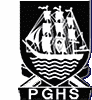 HomeworkBronze/SilverPort Glasgow High SchoolS1 Homework 1 (Bronze/Silver)No Calculator, Show working     Write as a number:  Five hundred and forty seven     Write in words:  4521     120 + 190      655 – 438      7 x 8     Write as a number: Thirty thousand, two     hundred and nine. 	Write in words: 561 301    14061 + 35991     87012 – 36763 43 x 500Port Glasgow High SchoolS1 Homework 2 (Bronze/Silver)No Calculator, Show working      49 ÷ 7      8 x 6      How many 10p pieces should I get for £2.80      Round 3.452 to the nearest whole number      £5.67 + £2.78     12780 ÷ 60      23 x 300      What number is 3 10th up from 4.8     15.97 + 21.08  8 x 3.79Port Glasgow High SchoolS1 Homework 3 (Bronze/Silver)No Calculator, Show working     81 ÷ 9     £4.76 – £3.89     Find 10% of 560     Find 20% of 340     Find 25% of 280     353600 ÷ 800     148.23 – 97.64      Find 4% of 3400      Find 45% of 660  Convert 70% into a fraction in its simplest formPort Glasgow High SchoolS1 Homework 4 (Bronze/Silver)No Calculator, Show working     Write the place value of the “4”:  35.34      Find 70% of 160      What temperature is 5 degrees down from 4oC      What temperature is 8 degrees up from -6oC      What temperature is 2 down from -3oC      What number is 6 100th down from 5.42     Find 15% of 80     5 – 8     (-2) + 6 (-9) – 9Port Glasgow High SchoolS1 Homework 5 (Bronze/Silver)No Calculator, Show working     Round 45.611 to the nearest whole number     What temperature is 5 degrees up from -7oC     Simplify 4x + 3x     12x – 3x     50x ÷ 10     What is the place value of the 3 in 54.73     4 – (-2)     Simplify 2x + 3y – x + 2y     Expand 4(2x – 3)  Expand and simplify 6(x + 2) – 2x   Port Glasgow High SchoolS1 Homework 6 (Bronze/Silver)No Calculator, Show working     40% of 160     X=2, y= 3 calculate 2x + 4y     X=2, y= 3 calculate 3y – x     X=2, y= 3 calculate xy     X=2, y= 3 calculate y2     Find 7% of 2800     X = 2, y = -3.  Find the value of y2 + 2x     X = -4, y = -1.  Find the value of 2x – y     Solve 3x + 4 = 19 Solve 7x – 2 = 47Port Glasgow High SchoolS1 Homework 7 (Bronze/Silver)No Calculator, Show working     156 + 235      £3.33 – £2.29      Convert 50mm into centimetres.      Convert 14m into centimetres.      Convert 12km into metres.     300 x 461     711.5 ÷ 5     Convert 4233mm into metres.     Calculate the area: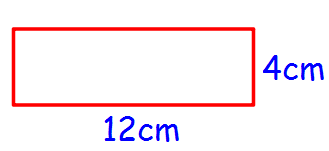      Calculate the perimeter for Q9.Port Glasgow High SchoolS1 Homework 8 (Bronze/Silver)No Calculator, Show working     Find 30% of 240     What temperature is 5 degrees below -20C     X = 4, Y = 3 calculate 3xy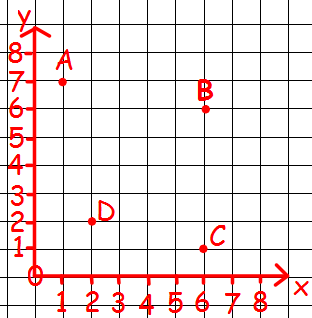      Write down the coordinates of A,B,C & D     Which two points have the same x-value.     Find 23% of 5300     (-7) x 3     Solve 6x + 3 = 45     Plot the points A(4,7), B(6,5), C(4,1) and D(2,5) Join up A to B, B to C, C to D and D to A from Q9.  Name the shape.